AaaareandagainallaroundawayanyagoafteraboutanimalanotheraboveanswerBbbebyboybuybecausebluebeganbetterbuildbroughtbusybrotherbeenbeforeCccancomecouldcallcarrycaughtclimbcolorchildren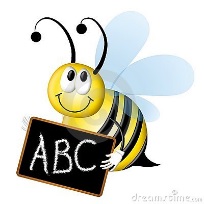     DddodoesdowndaydonedoorEeeateveryeightearlyenougheyesFfforfunfromfindfoodflewfoundfourfullfallfatherfriendfrontfavoritefewGggogoodgreengrowgirlgivegreatguessgoneHhhehasherehavehelpherhappyhowhardheardIiIisintoinsteadJjjumpKkknowknewLllikelooklittlelivelaughlistenlargelearnloveMmmymemakemovemanymoremoneymothermonthNnnotnewnonownearnonenothingOooutofoneonceoldourorotheroveronlyohPpplaypullplaceprettypeopleputpoorpicturepushQq questionRr runroundrightSssheseesaidschoolsomeshouldso soonsmallstartsuresurpriseTt tothisthetheytootwotherethenthreetodaytogetherthroughthoughttowardtheirtomorrowUuupuseunderuponVv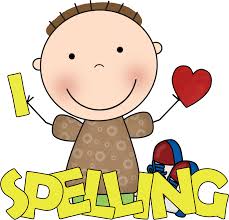 veryWwwherewewithwaswhatwhowantwalkwaywhywaterworkwarmwerewomanwouldwritewonderXxYyyouyearyouryoungZz